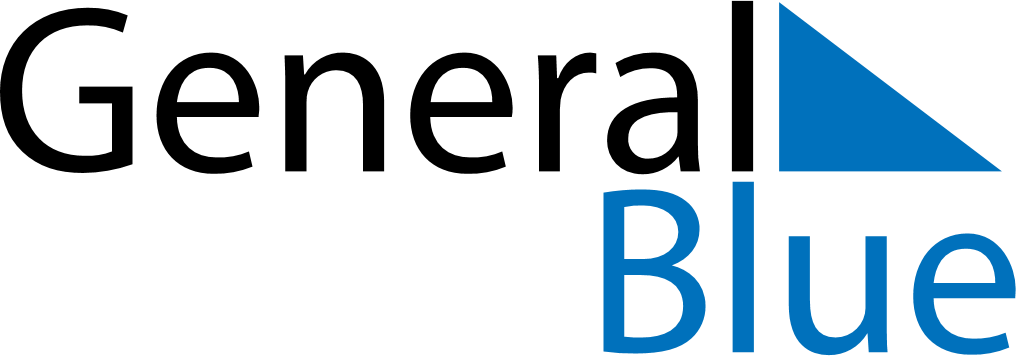 August 2027August 2027August 2027August 2027El SalvadorEl SalvadorEl SalvadorMondayTuesdayWednesdayThursdayFridaySaturdaySaturdaySunday123456778Celebración del Divino Salvador del Mundo910111213141415161718192021212223242526272828293031